Circulating Items Inventory - Publications Inner Asian & Uralic National Resource CenterJanuary 2008Azerbaijan AzerbaijanBookItem: 4027Title: 1500 Years of Oghuz Poetry: an AnthologyCategory	Language:	Description:Item: 4000Title: Ali and Nino: A Love StoryCategory	Language:	Description:Publication	English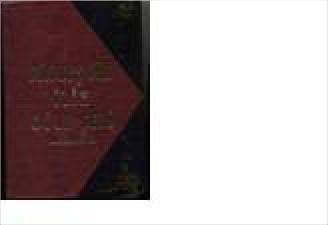 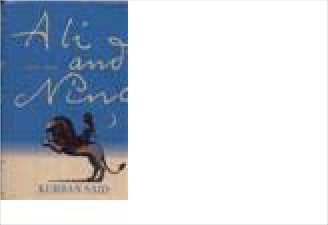 English Version:Cyrillic TitleAzeri novelArtist: Prducr: Date: Length:Said, Kurban Woodstock: Over 1996PictureItem: 4252Title: An Analysis of Manufacturing Management in the Developing CountriesCategory	Language:	Description:Item: 4001Title: Anlashilmaz Muhasibatlarden Stratezhi Tarafdashligha Doghru	(OktjabCategory	Language:	Description:Item: 4033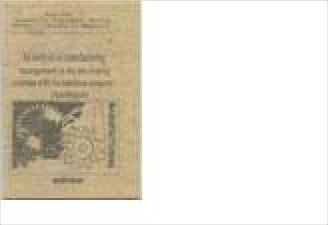 Title: Armenia-Azerbaijan ConflictCategory	Language:	Description:Publication	EnglishEnglish Version:Cyrillic TitleArtist: Prducr: Date: Length:Ministry of Forei Ministry of Forei 1999PictureItem: 4021Item: 4002Title: AzerbaijanCategory	Language:	Description:Publication	Azeri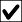 Title: Azerbaijan (Azerbaycan) Oil in the World PolicyCategory	Language:	Description:Artist:Abdullazade, FatPictureItem: 4251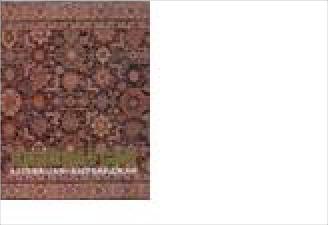 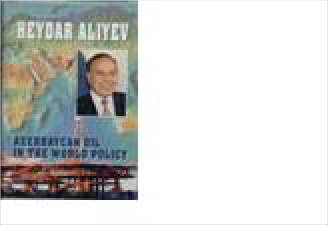 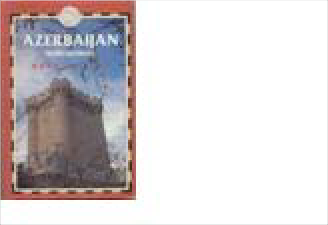 Title: Azerbaijan with GeorgiaCategory	Language:	Description:PublicationEnglish Version:Cyrillic TitleArtist: Prducr: Date: Length:Elliott, Mark Surrey, UK: Trai 1999PictureItem: 4003Title: Azerbaijanis: a historico-ethnographic sketchCategory	Language:	Description:Publication	Russianethnographic history of AzerisArtist:Аббасов, А.А.PictureItem: 4304Title: Azerbaijan-USACategory	Language:	Description:Item: 4023Title: Constitution of the Azerbaijan Republic (European Commission for demoCategory	Language:	Description:Publication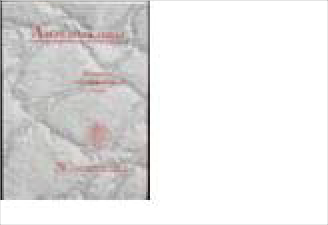 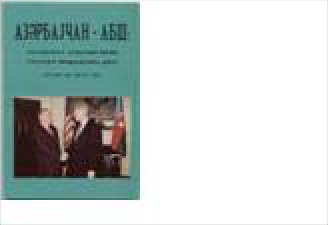 Cyrillic TitleEnglish Version:Artist: Prducr: Date: Length:European Commi 2000PictureItem: 4331Title: Dried Up in Meetings & Other Short Stories Category	Language:	Description: Publication		EnglishArtist:Jalal, MirPictureItem: 4302Title: Elementary AzerbaijaniCategory	Language:	Description:Publication	EnglishArtist:Öztopçu, KurtuluPictureItem: 4303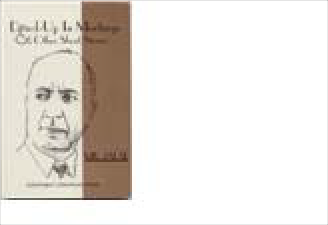 Title: Elementary Azerbaijani, c. 2Category	Language:	Description:Publication	EnglishEnglish Version:Cyrillic TitleArtist: Prducr: Date: Length:Öztopçu, Kurtulu Santa Monica: Tu 2000PictureItem: 4301Title: Eyes Which Have Seen Too Much: Refugee Children in Azerbaijan, c. 2Category	Language:	Description:Item: 4025Title: GobustanCategory	Language:	Description:PublicationArtist:Maemaedov, RacPictureItem: 4334Title: Jaloliddin ManguberdiCategory	Language:	Description:Publication	RussianEnglish Version: 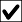 Artist: Prducr:Кагаматом, Kha TashkentPictureCyrillic Title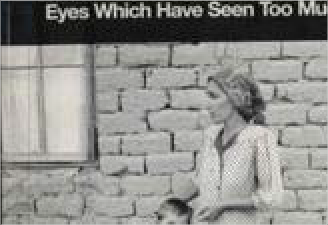 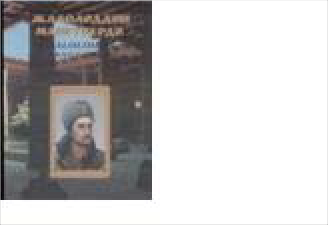 Жалолиддин МангубердиDate: Length:1999Item: 4026Title: Karabakh: Uncontolled Zone (In the occupied Azerbaijani Territory)Category	Language:	Description:Publication	EnglishArtist:Novruzoglu, RovPictureItem: 4196Title: Molla Panah Vagif: An Outline of Life and Creative ActivityCategory	Language:	Description:Item: 4353Title: Nizami's Characters on the CarpetsCategory	Language:	Description:Publication	AzeriEnglish Version: essay on poet's influence on the artsArtist: Prducr:PictureCyrillic Title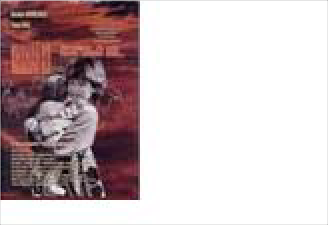 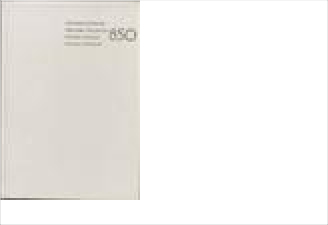 Ковровые образы низамиKovrovye obrazy nizamiDate: Length:1991Item: 4028Title: NovruzCategory	Language:	Description:Publication	Azeri(Album in Cyrillic Azeri)Artist:PictureItem: 4035Title: Outstanding Men of AzerbaijanCategory	Language:	Description:Item: 4030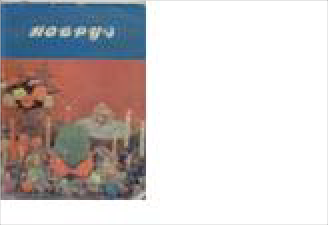 Title: Prezident '93-'97 (Azeri President Heyder AliYEV)Category	Language:	Description:Publication	AzeriEnglish Version:Cyrillic TitleArtist: Prducr: Date: Length:Weiss, Monika Baku: WestPrint 1998PictureItem: 4031Title: Problem of the Hero in the Prose of John WayneCategory	Language:	Description:Item: 4032Title: Rasul RZA ColorsCategory	Language:	Description:Publication	AzeriAzeri poetryArtist:Picture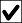 Item: 4034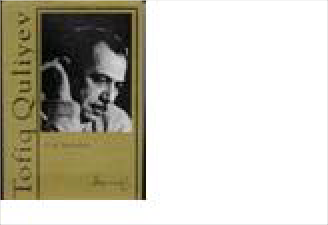 Title: Tofiq QuliyevCategory	Language:	Description:Publication	AzeriEnglish Version:Cyrillic TitleTofiq QuliyevArtist: Prducr: Date: Length:Mahnilari, Urek Baku2000PictureBookletItem: 4472Title: Nature Protection in the CaucasusCategory	Language:	Description:DVDItem: 4620Title: Global Voices Comprehensive: Music & Culture of AzerbaijanCategory	Language:	Description:Publication	EnglishDVD for computersArtist:Aida HuseynovaPictureMagazineItem: 4663Title: Azerbaijan InternationalCategory	Language:	Description:Item: 4359Title: Azerbaijan International: Pathfinders:Decipherment of the Caucasian AlbCategory	Language:	Description:Publication	Englishcultural magazineArtist:PictureMapItem: 4560Title: Map of AzerbaijanCategory	Language:	Description:Publication	AzeriLaminated; In AzeriArtist:Picture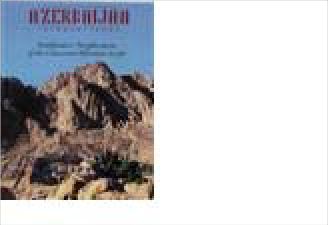 Publication	AzeriIn Azeri; PhysicalArtist:PictureItem: 4550Title: Map of QafqazCategory	Language:	Description:Publication	AzeriCaucasus; In AzeriArtist:PictureItem: 4545Title: Map of the Azeribaijan RepublicCategory	Language:	Description:Publication	AzeriIn AzeriArtist:PictureItem: 4638Title: Tourist map of BakuCategory	Language:	Description:MiscellaneousItem: 4354Title: Baku State University: 1919-1994Category	Language:	Description: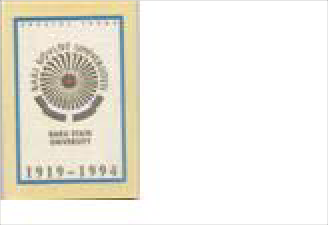 PamphletItem: 4019Title: Azerbaijan: An Emerging Free Market DemocracyCategory	Language:	Description:Item: 4020Title: Azerbaijan's Application for Membership of the Council of EuropeCategory	Language:	Description:Publication	EnglishArtist:Council of EuropPictureItem: 4305Title: Law on Parliamentary Elections of the Republic of Azerbaijan (EuropeanCategory	Language:	Description:Item: 4297Title: ŠekiCategory	Language:	Description:PeriodicalItem: 4004Title: Azerbaijan Architecture InternationalCategory	Language:	Description:PublicationWinter 1998Artist:PictureItem: 4005Title: Azerbaijan InternationalCategory	Language:	Description:Publication	AzeriFall 1993Artist:Blair, BettyPicture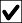 PublicationCyrillic TitleEnglish Version:Spring 1996Artist: Prducr: Date: Length:Sherman Oaks: A 1996PicturePublication	Azeri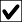 PublicationSpring 1997Spring 2002Artist:Artist:Blair, BettyPicturePictureItem: 4011Title: Azerbaijan International: Crisis in the ArtsCategory	Language:	Description:Publication	AzeriSpring 1995Artist:Blair, BettyPictureItem: 4009Title: Azerbaijan International: Fixing the Future Environmental ChallengesCategory	Language:	Description:Publication	AzeriSummer 1994Artist:Blair, BettyPictureItem: 4010Title: Azerbaijan International: Health and Medical CareCategory	Language:	Description:Publication	AzeriWinter 1995Artist:Blair, BettyPictureItem: 4013Title: Azerbaijan International: Leisure & PlayCategory	Language:	Description:Publication	AzeriAutumn 1995Artist:Blair, BettyPicture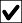 Item: 4008Title: Azerbaijan International: Oil 100 Years AgoCategory	Language:	Description:Publication	AzeriSpring 1994Artist:Blair, BettyPictureItem: 4012Title: Azerbaijan International: Resources: Natural & IntellectualCategory	Language:	Description:Publication	AzeriSummer 1995Artist:Blair, BettyPictureItem: 4015Title: Azerbaijan International: Science That Made a DifferenceCategory	Language:	Description:Publication	AzeriSummer 1996Artist:Blair, BettyPictureItem: 4016Title: Azerbaijan International: Verbal FolkloreCategory	Language:	Description:Publication	AzeriAutumn 1996Artist:Blair, BettyPictureItem: 4007Title: Azerbaijan International: Winter of DisbeliefCategory	Language:	Description:Publication	AzeriWinter 1994Artist:Blair, BettyPictureItem: 4029Title: Populyar: Azerbaijan beynalkhaq jurnalyCategory	Language:	Description:Publication	AzeriNo. 2. February-March 1997Artist:PictureReportItem: 4639Title: USAID Azerbaijan: From Relief to DevelopmentCategory	Language:	Description:Textbook, WorkbookItem: 4333Title: Azerbaijani Language (c. 2)Category	Language:	Description:Publication	AzeriArtist:Gouliyeva, MinaPictureTextbook/WorkbookItem: 4332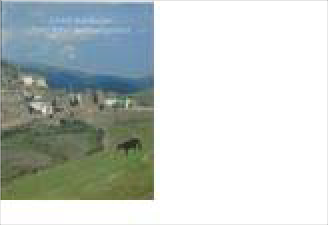 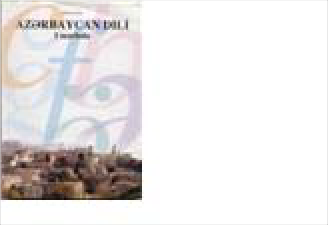 Title: Azerbaijani Language (c.1)Category	Language:	Description:Publication	AzeriArtist:Gouliyeva, MinaPictureViewbookItem: 4250Item: 4022Title: Azerbaijan State Theater of Opera and Ballet Category	Language:	Description: Publication		Azeri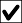 Title: Baku State University 1919-1999Category	Language:	Description:Artist:Shipton, James (ePicturePublication	EnglishviewbookArtist:Rasulzade, M.A.Picture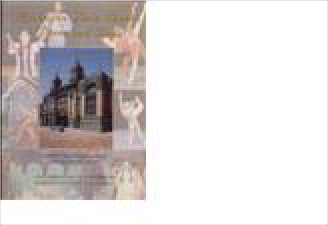 Central AsiaBookItem: 4036Title: Along the Great Silk RoadCategory	Language:	Description:Publication	RussianPhoto-album of land, architectureArtist:Talanova, OlgaPictureItem: 4567Title: Along the Silk RoadCategory	Language:	Description:Publication	English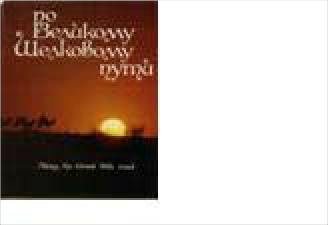 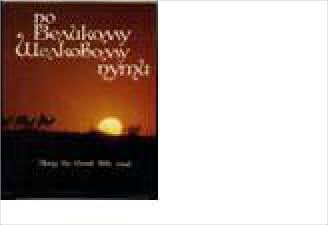 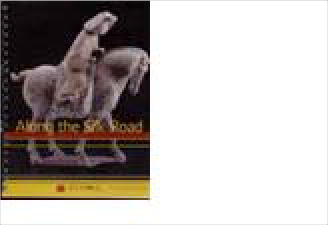 English Version:Cyrillic TitleAn education kit published by the Silk Road Project and the Asia Society. Includes Audio CD & DVDArtist: Prducr: Date: Length:SPICE and The S Stanford Program 2006263ppPictureItem: 4037Title: Arab World Almanac 1993Category	Language:	Description:PublicationArtist:PictureItem: 4059Title: Aral Sea Basin Problems: Research and RecommendationsCategory	Language:	Description:Publication	EnglishArtist:PictureItem: 4060Title: Aral Sea Tragedy, c.1Category	Language:	Description:Publication	EnglishDiary of an ExpeditionArtist:Reznichenko, GriPicture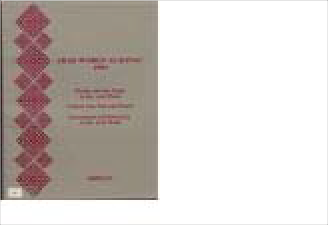 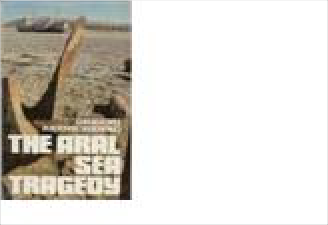 Item: 4280Title: Aral Sea Tragedy, c.2Category	Language:	Description:Publication	EnglishDiary of an ExpeditionArtist:Reznichenko, GriPictureItem: 4061Title: Baburnama: Memoirs of Babur, Prince and EmperorCategory	Language:	Description:PublicationArtist:Thackston, WheePictureItem: 4575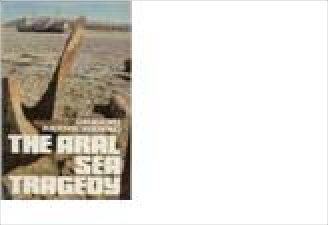 Title: Bringing the Stans and Central Asia into the ClassroomCategory	Language:	Description:Publication	English3 ring binderArtist:Chris Foley, BartPictureItem: 4039Title: Caravan to America: Living Arts of the Silk RoadCategory	Language:	Description:Item: 4040Title: Central AsiaCategory	Language:	Description:Publication	English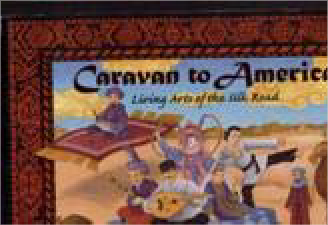 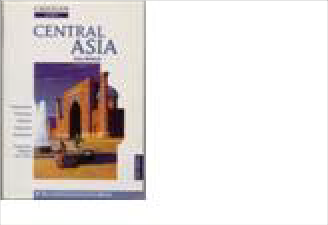 English Version:Cyrillic TitleCadogan Guides, 2nd editionArtist: Prducr: Date: Length:Whittell, Chris London: Cadogan 1996PicturePublication	RussianArtist:Региональное БPictureItem: 4277Title: Central Asia and the World: Kazakhstan, Uzbekistan, Tajikistan, KyrgyzsCategory	Language:	Description:PublicationArtist:Mandelbaum, MiPictureItem: 4041Title: Central Asia: Its Strategic Importance and Future ProspectsCategory	Language:	Description:Publication	English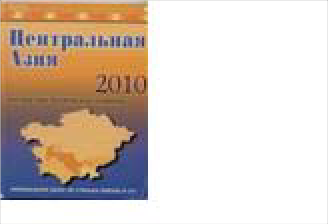 English Version:Cyrillic Titlemodern historyArtist: Prducr: Date: Length:Malik, Hafeez New York, St.Ma 1996PicturePublication	Englishmodern historyArtist:Malik, HafeezPictureItem: 4492Title: Central Asian ArtCategory	Language:	Description:Item: 4042Title: Circle Houses: Yurts, Tipis and Benders Category	Language:	Description: Publication		EnglishArtist:Pearson, DavidPictureItem: 4043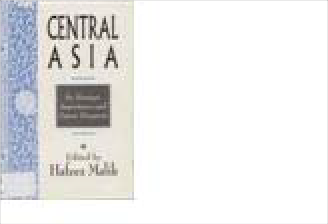 Title: Cultural Handbook for the New Independent StatesCategory	Language:	Description:PublicationArtist:Choate, Lisa A anPictureItem: 4053Title: First Reader in Orientalistics: dedicated to the memory of S.G. Livshits (TCategory	Language:	Description:Item: 4047Title: Globalization and the Challenges of a New Century (copy 1)Category	Language:	Description:Item: 4048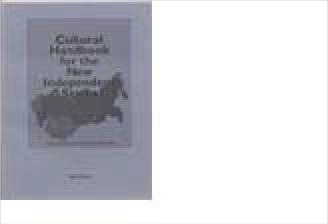 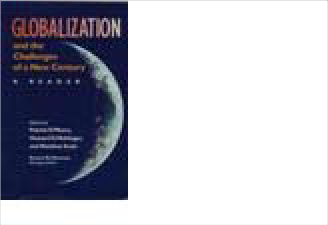 Title: Globalization and the Challenges of a New Century (copy 2)Category	Language:	Description:Item: 4045Title: Hundred Thousand Fools of God: Musical Travels in Central Asia (and QCategory	Language:	Description:Item: 4394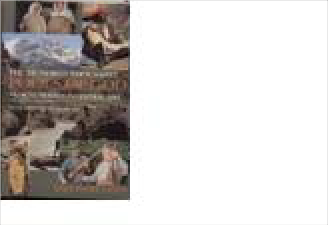 Title: Islam: A thousand years of faith and powerCategory	Language:	Description:Item: 4050Publication	EnglishEnglish Version:Cyrillic TitleTitle: Life Along the Silk RoadIn its first thousand years—from the revelations to Muhammad in the seventh century to the great Islamic empires of the sixteenth-- Islamic civilization flourished.While Europeans suffered through the Dark Ages, Muslims in such cities as Jerusalem, Damascus, Alexandria, Fez, Tunis, Cairo, and Baghdad made remarkable advances in philosophy, science,medicine, literature, and art. This engrossing and accessible book explores the first millennium of Islamic culture, shattering stereotypes and enlightening readers about the events and achievements that have shaped contemporary Islamic civilization.Artist: Prducr: Date: Length:Bloom, Jonathan Yale University P 2002304 pp.PictureCategory	Language:	Description:Item: 4051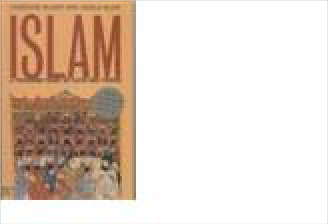 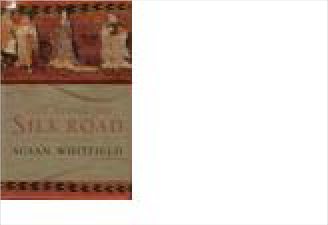 Title: Navruz 2001 PhotosCategory	Language:	Description:PublicationArtist:PictureItem: 4052Title: Parliamentarism in the Countries of Central AsiaCategory	Language:	Description:Item: 4054Title: Political Reform and Human Rights in Uzbekistan, Kyrgyzstan, and KazaCategory	Language:	Description:Publication	EnglishArtist:Commission on SPictureItem: 4261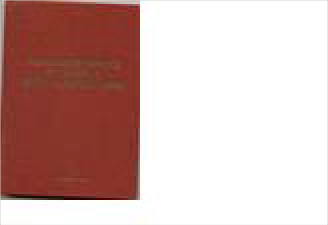 Title: Post-Soviet Handbook: A guide to Grassroots Organizations and InternetCategory	Language:	Description:Item: 4055Title: Russia, Siberia and State Central Asia: Interaction of Nationalities & CultCategory	Language:	Description:Item: 4056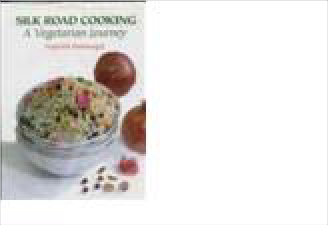 Title: Silk Road Cooking: A Vegetarian Journey Category	Language:	Description: PublicationEnglish Version:Cyrillic TitleArtist: Prducr: Date: Length:Batmanglij, NajmPicturePublication	EnglishArtist:Bakshi, AkhilPictureItem: 4062Title: Silk Road: Art and HistoryCategory	Language:	Description:PublicationArtist:Tucker, JonathanPictureItem: 4489Title: Stories from the Silk RoadCategory	Language:	Description:Publication	EnglishIllustrated children's bookArtist:Cherry GilchristPictureItem: 4058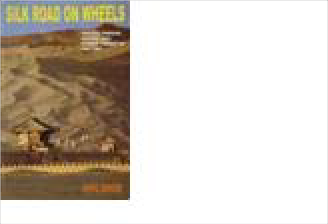 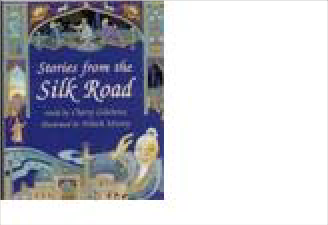 Title: Therapy for several liver conditionsCategory	Language:	Description:Publication	RussianArtist:Dzhamanbaev, EPictureItem: 4491Title: Traditional Textiles of Central Asia Category	Language:	Description: Publication		EnglishArtist:Janet HarveyPictureItem: 4490Title: Traveling Man: The Journey of Ibn BattutaCategory	Language:	Description:Publication	EnglishIllustrated children's bookArtist:PictureItem: 4063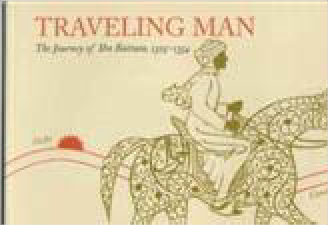 Title: Uralic Fairy TalesCategory	Language:	Description:Publication	RussianUralic Fairy Tales in RussianArtist:П. БАЖОВPictureBookletItem: 4412Title: Two Epochs of National Self-Determination in Central Asian Cinema: TheCategory	Language:	Description:BrochureItem: 4300Title: Services along the Silk RoadCategory	Language:	Description:Publication	EnglishTravel brochureArtist:Bestway Tours &PictureDictionaryItem: 4044Title: Dictionary of the Turkic LanguagesCategory	Language:	Description:MagazineItem: 4342Title: National Geographic, v. 184, no. 4, October 1993Category	Language:	Description:Item: 4286Title: National Geographic, v. 190, no. 6, December 1996Category	Language:	Description:Item: 4345Title: National Geographic, v. 195, no. 5, May 1999Category	Language:	Description:Item: 4285Title: National Geographic, v. 91, no. 2, February 1997Category	Language:	Description:MapItem: 4543Title: Caspian Sea MapCategory	Language:	Description:Item: 4542Title: Communism to Capitalism MapCategory	Language:	Description:Item: 4539Title: Energy Map of Central AsiaCategory	Language:	Description:Item: 4531Title: Geographical Map of Central AsiaCategory	Language:	Description:Publication	English1:1750000Artist:PictureItem: 4532Title: Geographical Map of Silk Road CountriesCategory	Language:	Description:Publication	English1:3000000Artist:PictureItem: 4558Title: Map of Central Asia and Kazakhstan, 2 PiecesCategory	Language:	Description:Item: 4551Title: Map of Kazakhstan and Central AsiaCategory	Language:	Description:MiscellaneousItem: 4351Title: Free Trade, Free Markets: Central Asia on the Edge of GlobalizationCategory	Language:	Description:PeriodicalItem: 4038Title: Arid Ecosystems Vol. 4, No. 8Category	Language:	Description:PublicationArtist:Zalibekov, ZPictureItem: 4283Title: Education About Asia, v. 5 n. 2Category	Language:	Description:Publication	EnglishFall issueArtist:Ellington, LucienPicture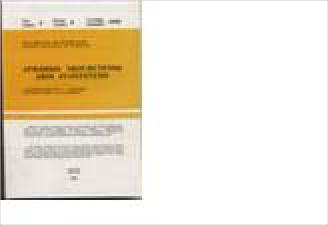 Item: 4284Title: Education About Asia, v. 5 n. 3Category	Language:	Description:Publication	EnglishWinter issueArtist:Ellington, LucienPictureItem: 4287Title: Education About Asia, v. 6 n. 2Category	Language:	Description:Publication	EnglishFall issueArtist:Ellington, LucienPictureItem: 4288Title: Education About Asia, v. 6 n. 3Category	Language:	Description:Publication	EnglishEnglish Version:Cyrillic TitleWinter issueArtist: Prducr: Date: Length:Ellington, Lucien Ann Arbor: Asso 2001PictureItem: 4289Title: Education About Asia, v. 7 n. 1Category	Language:	Description:Publication	EnglishSpring issueArtist:Ellington, LucienPictureItem: 4290Title: Education About Asia, v. 7 n. 2Category	Language:	Description:Publication	EnglishFall issueArtist:Ellington, LucienPictureItem: 4291Title: Education About Asia, v. 7 n. 3Category	Language:	Description:Publication	EnglishEnglish Version:Cyrillic TitleWinter issueArtist: Prducr: Date: Length:Ellington, Lucien Ann Arbor: Asso 2002PictureItem: 4292Title: Education About Asia, v. 8 n. 1Category	Language:	Description:Publication	EnglishSpring issueArtist:Ellington, LucienPictureItem: 4293Title: Education About Asia, v. 8 n. 2Category	Language:	Description:Publication	EnglishFall issueArtist:Ellington, LucienPictureItem: 4046Title: FACES: Central AsiaCategory	Language:	Description:Publication	EnglishEnglish Version:Cyrillic TitleMagazine for young readersArtist: Prducr: Date: Length:Babcock, Denise FACES1996PictureItem: 4049Title: International Journal of Social EducationCategory	Language:	Description:PhotoItem: 4483Title: Stanorama: Kazakhstan - Turkmenistan - Uzbekistan - Tajikistan - KyrgyCategory	Language:	Description:Publication	EnglishArtist:Herwig, ChristopPictureEstonia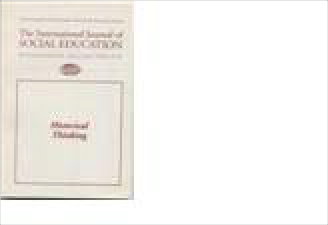 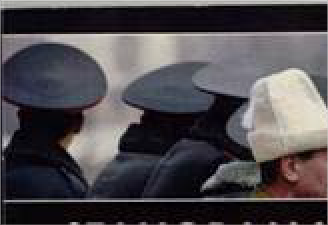 BookItem: 4065Title: Mari Folk ArtCategory	Language:	Description:Publication	RussianArtist:Medzhitova, ElmiPictureMagazineItem: 4024Title: National Geographic, v. 157, no. 4, April 1980Category	Language:	Description:PamphletItem: 4064Title: Integrating Non-Estonians in Estonian Society: Setting the CourseCategory	Language:	Description:Publication	EnglishArtist:Picture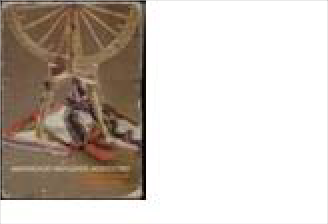 EuropeMapItem: 4555Title: Map of EuropeCategory	Language:	Description:FinlandBookItem: 4573Title: Asunnon MuodonmuutoksiaCategory	Language:	Description:Item: 4066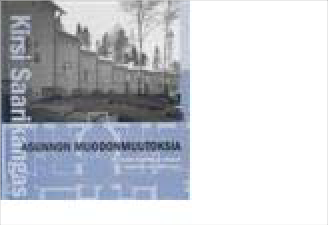 Title: Comparative Governance: Politics in FinlandCategory	Language:	Description:Item: 4067Title: Finland in the New EuropeCategory	Language:	Description:Publication	EnglishArtist:Jakobson, MaxPictureMiscellaneousItem: 4485Title: Cranium GameCategory	Language:	Description:Publication	FinnishCranium Game in FinnishArtist:Picture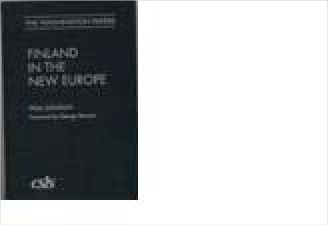 PeriodicalItem: 4068Title: Form Function: FinlandCategory	Language:	Description:HungaryBookItem: 4328Title: Fall of the Red StarCategory	Language:	Description:Map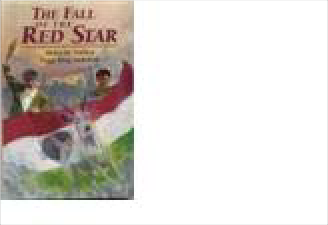 Item: 4656Title: Budapest and SurroundingsCategory	Language:	Description:Item: 4657Title: Budapest City MapCategory	Language:	Description:Item: 4552Title: Map of BudapestCategory	Language:	Description:Publication	HungarianIn HungarianArtist:PictureTravel BrochureItem: 4659Title: A Doezen Reasons to Visit BudapestCategory	Language:	Description:Item: 4658Title: A Dozen Reasons to Visit HungaryCategory	Language:	Description:Item: 4655Title: Budapest GuideCategory	Language:	Description:Item: 4654Title: Step by Step HungaryCategory	Language:	Description:Item: 4653Title: Talent for EntertainingCategory	Language:	Description:KazakhstanBookItem: 4357Title: Actual Questions of Comparative LiteratureCategory	Language:	Description:Publication	RussianArtist:Маданов, М.Х.PictureItem: 4069Title: Akhmed Yasawi Architectural ComplexCategory	Language:	Description:Item: 4628Title: Ancient Kazakhstan MythsCategory	Language:	Description:Item: 4355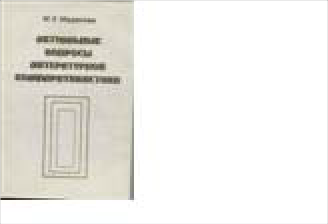 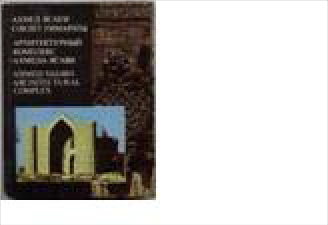 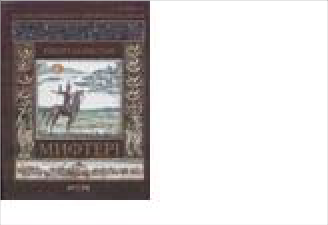 Title: Ethnocultural Traditions in Modern Art of KazakhstanCategory	Language:	Description:Publication	RussianArtist:Ергалиева, Р.А.PictureItem: 4073Title: Fierce GreyCategory	Language:	Description:Item: 4447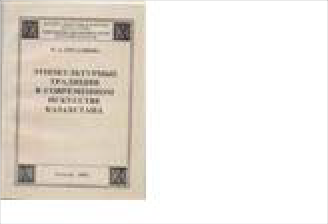 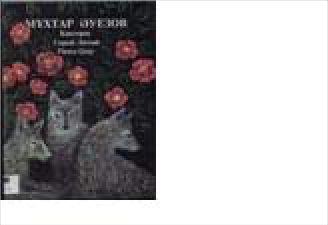 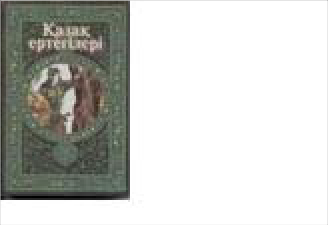 Title: Kazak Fairy Tales 2Category	Language:	Description:Publication	KazakhEnglish Version:Cyrillic TitleArtist: Prducr: Date: Length:A. EstenKazak Khalyk Ad 2000272 pp.PicturePublication	KazakhArtist:A. EstenPictureItem: 4445Title: Kazak Fairy Tales 5Category	Language:	Description:Publication	KazakhArtist:A. EstenPictureItem: 4444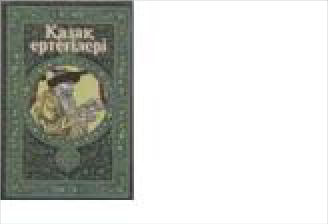 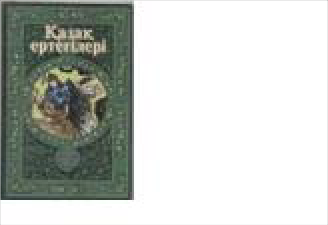 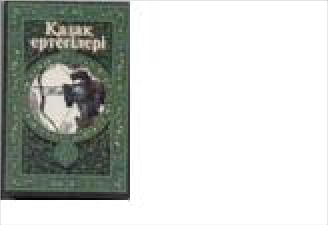 Title: Kazak Fairy Tales 6Category	Language:	Description:Publication	KazakhEnglish Version:Cyrillic TitleArtist: Prducr: Date: Length:A. EstenKazak Khalyk Ad 2000277 pp.PicturePublication	KazakhArtist:Zh. MalaisarinPictureItem: 4454Title: Kazakh Cuisine & CultureCategory	Language:	Description:Item: 4340Title: Kazakh OrchestraCategory	Language:	Description:Publication	KazakhEnglish Version:children's bookArtist: Prducr:Sopybekov, B. Almatykitap: AstPictureCyrillic Title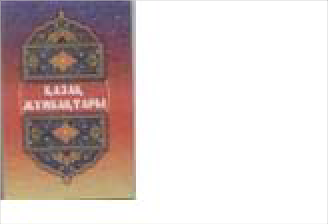 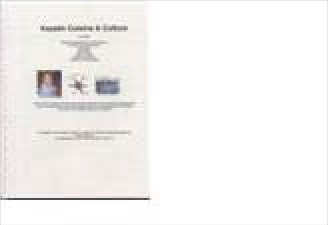 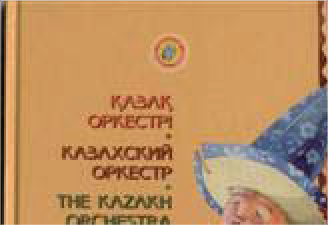 Казахский ОркестрKazakhskiy OrkestrDate: Length:2002Item: 4455Item: 4337Title: Kazakh Traditions and Customs Category	Language:	Description: Publication		KazakhTitle: KazakhstanCategory	Language:	Description:Artist:PicturePublication	RussianEnglish Version:coffee table book w/ extensive textArtist: Prducr:Serikbaeva, Klara Flint River: LondPictureCyrillic Title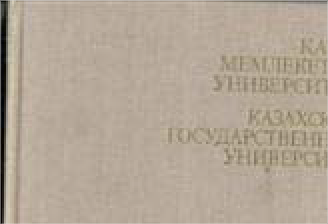 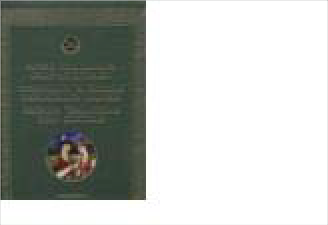 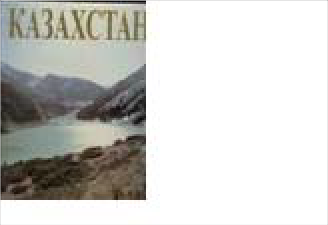 КазахстанDate: Length:1995Item: 4609Title: National Kitchen of KazakhsCategory	Language:	Description:Publication	KazakhCookbook. Red CoverArtist:KenzheakhmetulyPictureItem: 4076Title: Nursultan NazarbayevCategory	Language:	Description:Publication	Kazakh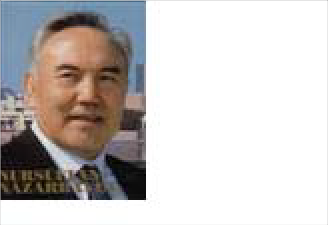 English Version: Cyrillic Titlecoffee table book with pictures of the manArtist: Prducr: Date: Length:Press office of Pr London: Anglo-C 2000PicturePublication	RussianArtist:Бозтаев, КешриPictureItem: 4356Title: Singer of the PeopleCategory	Language:	Description:Item: 4082Title: Soul of KazakhstanCategory	Language:	Description:Item: 4079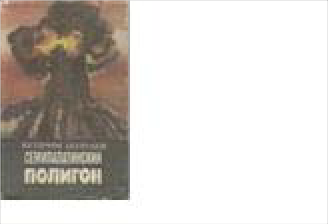 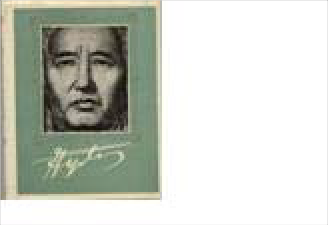 Title: State Art Museum of A. Kasteev of the Republic of KazakhstanCategory	Language:	Description:Publication	RussianAlbum of paintings by the artistArtist:Toulebai, ErbolatPictureItem: 4081Title: Taraz State University named after M.Kh. DulatyCategory	Language:	Description:Item: 4074Title: Teaching Kazakh Linguistics through Computer ProgramsCategory	Language:	Description:Publication	RussianArtist:Kурышжанова АPictureBrochureItem: 4071Title: Astana. Investment CatalogueCategory	Language:	Description:Publication	RussianArtist:PictureCatalogItem: 4306Title: Erbolat ToulepbaiCategory	Language:	Description:Exhibit BrochureItem: 4578Title: Kazakhstan Information BoardCategory	Language:	Description:Publication	EnglishArtist:IAUNRCPictureMagazineItem: 4343Title: National Geographic, v. 183, no. 3, March 1993Category	Language:	Description:Item: 4077Title: Passport to the New World: Special Issue: Passport to KyrgyzstanCategory	Language:	Description: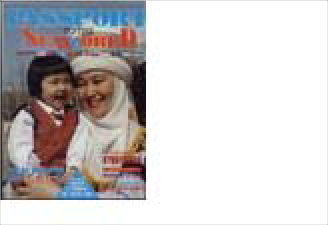 Item: 4661Title: Wild FibersCategory	Language:	Description:MapItem: 4536Title: Geographical Map of KazakhstanCategory	Language:	Description:Publication	English1:3000000Artist:PictureItem: 4538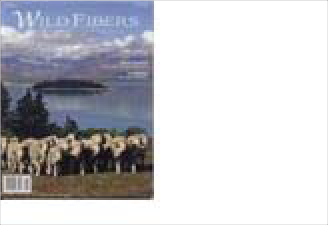 Title: Map of Kazakhstani ProvincesCategory	Language:	Description:Item: 4554Title: Map of Nature Reserves in KazakhstanCategory	Language:	Description:Publication	RussianIn Russian, LaminatedArtist:PictureItem: 4537Title: Political Map of KazakhstanCategory	Language:	Description:Publication	English1:3000000Artist:PictureItem: 4586Title: Republic of KazakhstanCategory	Language:	Description:Publication	EnglishLarge. LaminatedArtist:PictureMiscellaneousItem: 4255Title: BorovoeCategory	Language:	Description:Item: 4349Title: Kazakh LanguageCategory	Language:	Description:Publication	KazakhTextbookArtist:PictureItem: 4339Title: Little Pearl of KazakhstanCategory	Language:	Description:PeriodicalItem: 4070Title: Astana Magazine (In-flight magazine of Air Kazakhstan)Category	Language:	Description:Publication	KazakhFebruary 1998Artist:Бектуров, РустеPictureItem: 4080Title: Stolitsa (Astana Kazakhstan magazine)Category	Language:	Description:Publication	Russian7/01Artist:Balikanaov, B.B.PictureItem: 4083Title: US-Kazakhstan Monitor, v. 4 no. 1, April 1997Category	Language:	Description:Publication	EnglishCaspian Sea issueArtist:Cowan, Janice (ePictureItem: 4084Title: US-Kazakhstan Monitor, v. 4 no. 2, June 1997Category	Language:	Description:Publication	EnglishInvestment issueArtist:Cowan, Janice (ePictureViewbookItem: 4085Title: Welcome to Almaty: The Centre of Tourism in KazakhstanCategory	Language:	Description:Publication	EnglishKazakhstan and KyrgyzstanBookArtist:PictureItem: 4341Title: Plaint of the Hunter Above the AbyssCategory	Language:	Description:Kyrgyzstan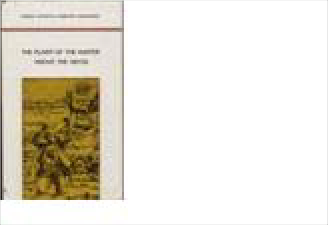 BookItem: 4294Title: Aramco WorldCategory	Language:	Description:Publication	EnglishArtist:PictureItem: 4088Title: Gateway to KyrgyzstanCategory	Language:	Description:PublicationArtist:PictureItem: 4307Title: Historical Development and Current Situation of the Mass Media in KyrgCategory	Language:	Description:Item: 4099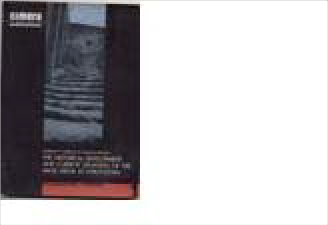 Title: Kyrgyz & Their AncestorsCategory	Language:	Description:Publication	RussianArtist:Койчуев, Т.PictureItem: 4111Title: Kyrgyz ConversationsCategory	Language:	Description:Publication	KyrgyzKyrgyz conversation textsArtist:Рыскулова, Э.А.PictureItem: 4089Title: Kyrgyz Language Manual for English SpeakersCategory	Language:	Description:Publication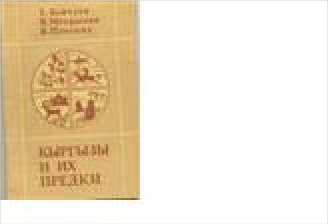 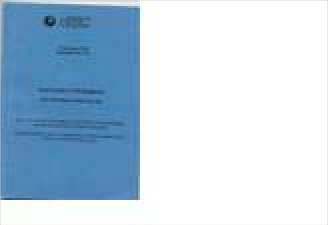 Cyrillic TitleEnglish Version:First EditionArtist: Prducr: Date: Length:Ryskulova, Chyn Bishkek1996PicturePublication	RussianКьіргьіз музьікальік аспаптарьіArtist:Prevost, Helen &PictureItem: 4107Title: Kyrgyz PatternCategory	Language:	Description:Publication	KyrgyzКЬІРГЬІЗ ОЙМОЛОУArtist:PictureItem: 4091Title: Kyrgyz Traditional ArtCategory	Language:	Description:Publication	Russian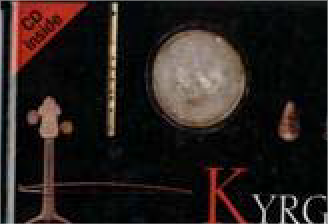 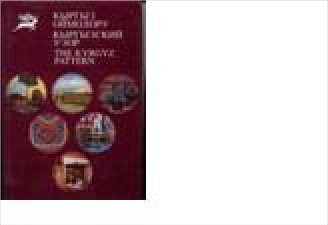 English Version: Cyrillic TitleКьіргьізское традиционное искусствоArtist: Prducr: Date: Length:Rector, Mindi & Foundation Publi 2003PictureItem: 4095Title: Kyrgyzstan: Obshchestvo I Tsennosti No. 1Category	Language:	Description:Item: 4096Title: Kyrgyzstan: Obshchestvo I Tsennosti No. 2Category	Language:	Description:Publication	RussianEnglish Version: Cyrillic Titlebulletin of the business seminar at American University in KyrgysztanArtist: Prducr: Date: Length:Budnii, Aron Bishkek 2000PictureItem: 4098Title: Kyrgyzstan: Under the Sky of Khan-TengriCategory	Language:	Description:Item: 4108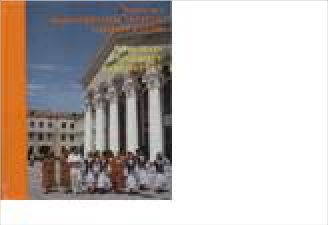 Title: Main University KyrghyztanCategory	Language:	Description:Publication	KyrgyzEnglish Version: Cyrillic TitleArtist: Prducr: Date: Length:Askanov, A. Bishkek 1996PicturePublication	Russianalbum in Russian and EnglishArtist:PictureItem: 4100Title: Manas: The Great Kyrgyz Epos “Manas”Category	Language:	Description:Item: 4612Title: Manas: Volume 1Category	Language:	Description:Item: 4101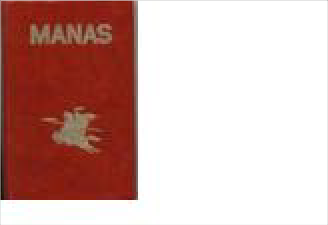 Title: Manas: Volume 2 (Parts 2 & 3)Category	Language:	Description:Publication	EnglishThree volumesArtist:Orozbakov, SagyPictureItem: 4104Title: Red Data Book of Kirghiz SSR: Rare & Endangered Species of Animals aCategory	Language:	Description:Item: 4109Title: Uluu Manaschi Sagymbai (The Great Manaschi Sagymbai)Category	Language:	Description:Item: 4110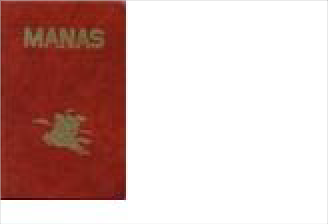 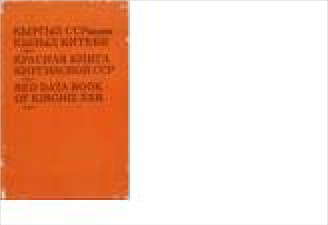 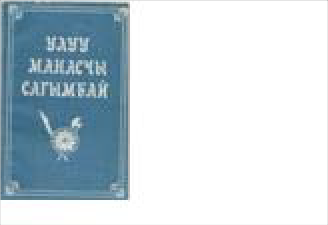 Title: Vestnik Administratsii Prezidenta Kyrgyzskoi RespublikiCategory	Language:	Description:DictionaryItem: 4103Title: Razgovornik: Russko-Kyrgyzskii Category	Language:	Description: Publication		RussianArtist:Bekdzhanova, RaPictureItem: 4105Title: Suiloshmo (copy 1)Category	Language:	Description:PublicationPhrasebook for Kyrgyz TravelersArtist:PictureItem: 4106Title: Suiloshmo (copy 2)Category	Language:	Description:PublicationPhrasebook for Kyrgyz TravelersArtist:PictureItem: 4102Title: Systematic Instruction in BotanyCategory	Language:	Description:Exhibit brochureItem: 4092Title: Kyrgyzstan: A Nomadic Culture in the Modern WorldCategory	Language:	Description:Publication	EnglishArt exhibit brochureArtist:Tidwell, MikePictureGov docItem: 4317Title: Bulletin of the Administration of the President of the Kyrgyz RepublicCategory	Language:	Description:Map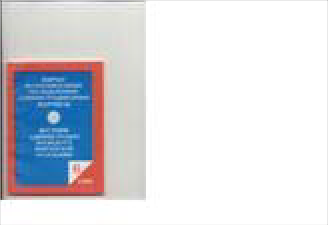 Item: 4629Title: Topographical map of Kyrgyzstan published by Ak-sai TravelCategory	Language:	Description:PamphletItem: 4308Title: Adventure & Trekking of KyrgyzstanCategory	Language:	Description:Publication	Englishtour plans for KyrgyzstanArtist:AKC Kyrgyz conPicturePeriodicalItem: 4279Title: Aramco World, v. 46 no. 4: KyrgyzstanCategory	Language:	Description:Publication	EnglishJuly/Aug 1995Artist:Arndt, Robert, edPictureItem: 4086Title: Aramco World, v. 50 no. 2 w/ article on Kyrgyz composer Muratbek BegalCategory	Language:	Description:Publication	EnglishMarch/April 1999Artist:Arndt, RobertPictureItem: 4312Title: Aramco World, w/ article on Manas at 1000, c. 2Category	Language:	Description:Publication	EnglishMay/June 1996Artist:Arndt, Robert (edPictureReportItem: 4094Title: Kyrgyzstan: National Strategy of Sustainable Human Development, c. 1Category	Language:	Description:Publication	EnglishGovernment publicationArtist:Ryspekov, S. (ed.PictureItem: 4310Title: Kyrgyzstan: National Strategy of Sustainable Human Development, c. 2Category	Language:	Description:Publication	Englishgovernment publicationArtist:Ryspekov, S. (ed.PictureTravel brochureItem: 4093Title: Kyrgyzstan: Between Space and EarthCategory	Language:	Description:Publication	EnglishTourist brochureArtist:Dudashvili, SergePictureItem: 4311Title: Kyrgyzstan: the Land of the Sky-High MountainsCategory	Language:	Description:Publication	EnglishTourist brochureArtist:Dudashvili, SergePictureMongoliaBookItem: 4121Title: BookCategory	Language:	Description:Publication	MongolianArtist:Olziydolgor, Dar’PicturePublication	MongolianArtist:Picture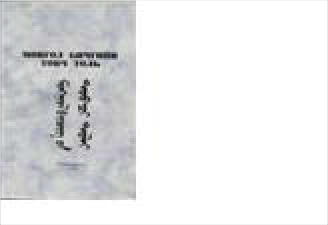 Publication	MongolianArtist:Damdinsuren, TsPictureItem: 4115Title: Cayn Baina Uu?: Mongolian Language Textbook OneCategory	Language:	Description:PublicationArtist:Tserenchunt L, &PictureItem: 4116Title: Colloquial Mongolian: The Complete Course for BeginnersCategory	Language:	Description:Publication	Mongolianwith 2 tapesArtist:Sanders, J. K.PictureItem: 4259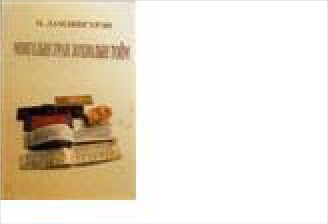 Title: Dragon and the Monkey: Stories from the PanchatantraCategory	Language:	Description:Publication	MongolianArtist:PictureItem: 4119Title: Facts about MongoliaCategory	Language:	Description:Publication	EnglishArtist:Ganbold, DaPictureItem: 4664Title: Felt Art of the MongolsCategory	Language:	Description:Publication	English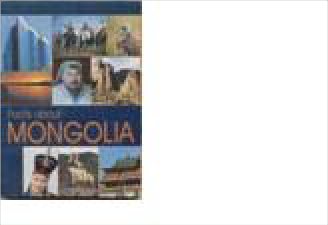 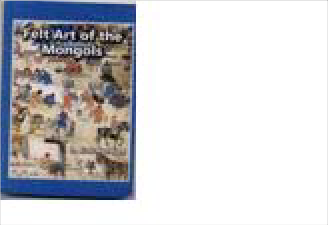 English Version:Cyrillic TitleThe book explores the origins and semiology of Mongolian "felt culture", discussing in turn the emergence of felt technology, contemporary feltmaking traditions, and the significance of the patterns and symbols encountered in Mongolian felt embroidery.Artist: Prducr: Date: Length:Batchuluun, Lunt Mongolian Unive 2000291pp.PicturePublication	EnglishArtist:Shagdar, ShPictureItem: 4131Title: Lost Country: Mongolia RevealedCategory	Language:	Description:Item: 4128Title: Modern Mongolian: A Textbook for Foreign SpeakersCategory	Language:	Description:Publication	MongolianEnglish Version:Artist: Prducr:Shagdarsuren, Ts UlaanbaatarPictureCyrillic Title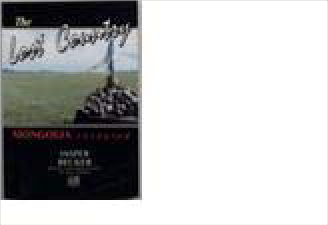 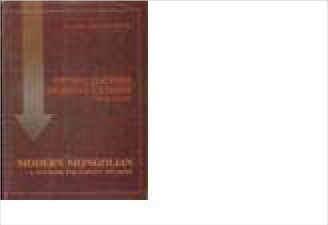 Oрчин цагийн монгол хэлниOrchin Tsagiyn Mongol KhelDate: Length:1999Item: 4254Title: Mongol Uran BichlegCategory	Language:	Description:Publication	MongolianArtist:Olziybadrakh, DPictureItem: 4123Title: Mongolia: A Country StudyCategory	Language:	Description:Publication	English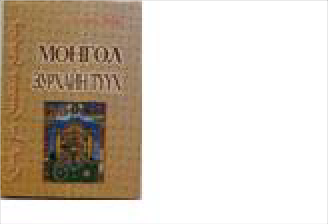 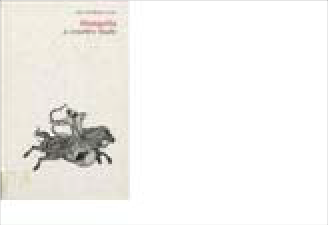 English Version:Cyrillic Titlecountry study from area handbook seriesArtist: Prducr: Date: Length:Worden, Robert, US Government 1991PicturePublication	MongolianArtist:Altangerel, D (TrPictureItem: 4348Item: 4665Title: Mongolian Language Textbook One Category	Language:	Description: Publication		MongolianTitle: Mongolian Portrait: Land of Big SkiesCategory	Language:	Description:Artist:Цэрэнчунт, Л. &PictureItem: 4126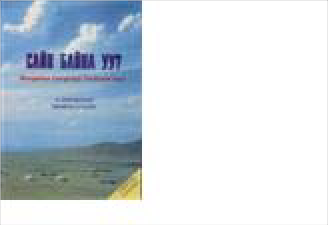 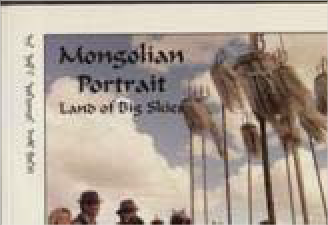 Title: National Museum of Mongolian HistoryCategory	Language:	Description:Publication	EnglishCatalog/ViewbookArtist:Idshinnorov, S.PictureItem: 4129Title: Panchatantra: The Dragon and the Monkey: Luu Sarmagchin KhoyorCategory	Language:	Description:PublicationArtist:PictureItem: 4130Title: Russia and the Dzhungarian Khanate in the 18th CenturyCategory	Language:	Description:PublicationArtist:Moiseev, V. A.PictureItem: 4114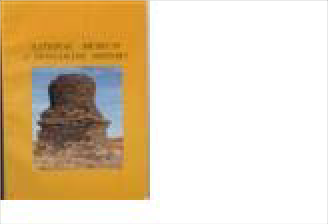 Title: Textbook for Foreign SpeakersCategory	Language:	Description:PublicationArtist:PictureDictionaryItem: 4117Title: English-Mongolian DictionaryCategory	Language:	Description:Item: 4118Title: English-Mongolian Minidictionary Mongolian-EnglishCategory	Language:	Description:Publication	MongolianArtist:Marsh, Pitir K &PictureItem: 4257Item: 4112Title: English-Mongolian Phrase Book Category	Language:	Description: Publication		MongolianTitle: Modern Mongolian-English DictionaryCategory	Language:	Description:Artist:Altangerel, DamdPictureItem: 4124Title: Mongolian-English DictionaryCategory	Language:	Description:Publication	MongolianEnglish Version: Artist: Prducr:Altangerel, Damd T&U Printing Co,PictureCyrillic Title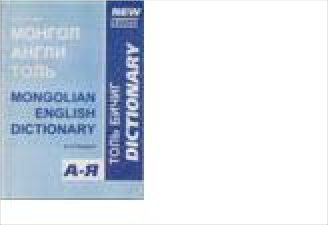 Монгол англи тольDate: Length:1998Item: 4125Title: Mongolian-English Phrase Book/English-Mongolian Phrase BookCategory	Language:	Description:Item: 4127Publication	MongolianTitle: New Pocket English-Mongolian DictionaryCategory	Language:	Description:Artist:Altangerel, DamdPictureItem: 4113Title: Student Guide to Khalkha Mongolian PronunciationCategory	Language:	Description:Publication	English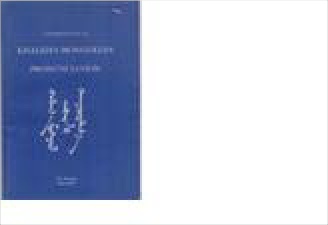 English Version:Cyrillic TitleArtist: Prducr: Date: Length:Battulga, Tsh; , Ulaanbaatar 1999PictureMagazineItem: 4298Title: National Geographic, v. 167, no.2, Feb. 1985Category	Language:	Description:Item: 4344Title: National Geographic, v. 196, no. 3, September 1999Category	Language:	Description:MapItem: 4624Title: map of Inner MongoliaCategory	Language:	Description:Publication	MandarinArtist:PictureItem: 4625Title: Physical map of China, Mongolia, and Korea Category	Language:	Description: Publication		EnglishArtist:PicturePamphletItem: 4347Title: Throat Singers of TuvaCategory	Language:	Description:PeriodicalItem: 4323Title: Saudi Aramco World: Agadez: Sultanate of the SaharaCategory	Language:	Description:Publication	Englishincludes arts of Mongols articleArtist:PictureRegionalMagazineItem: 4662Title: Saudi Aramco WorldCategory	Language:	Description:Map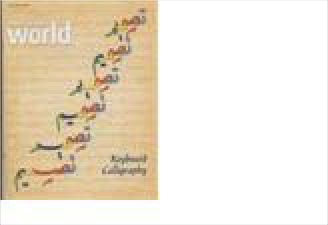 Item: 4549Title: Map of Afghanistan, Pakistan and the Middle EastCategory	Language:	Description:Item: 4548Title: Map of AsiaCategory	Language:	Description:Item: 4556Title: Map of Mongol-Turkish ConquestCategory	Language:	Description:Publication	EnglishArtist:PictureItem: 4540Title: Two-sided World MapCategory	Language:	Description:PamphletItem: 4320Title: Gender Montage: Paradigms in Post Soviet SpaceCategory	Language:	Description:RussiaMapItem: 4546Title: Map of RussiaCategory	Language:	Description: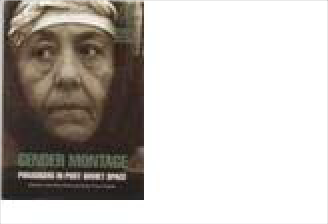 Item: 4547Title: Map of the Former Soviet UnionCategory	Language:	Description:Russia, BashkorstanBookletItem: 4408Title: The Country of White River, Volume 1Category	Language:	Description:TajikistanBookItem: 4135Title: American GovernmentCategory	Language:	Description:Item: 4134Title: BookCategory	Language:	Description: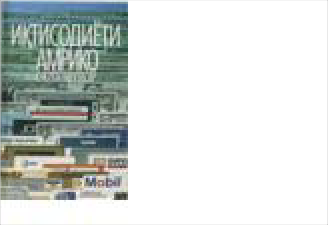 Item: 4133Title: Mirzo Tursun-Zadeh: Colletcted Poems Category Language: Description: Publication	TajikArtist:Tursun-Zadeh, MPictureItem: 4393Title: Muslim Youth: Tensions and Transitions in TajikistanCategory	Language:	Description:Item: 4137Publication	EnglishEnglish Version:Cyrillic TitleTitle: Outline of American HistorySince the breakup of the Soviet Union, the peoples of Central Asia (Tajikistan, Kazakhstan, Kyrgyzstan, Turkmenistan, and Uzbekistan) have been exposed to new, Western influences that stress individualism at the expense Central Asian traditions of family and communalism.Young men in particular are exposed to new ideas and lifestyles as they travel in large numbers outside their native republics for the first time, even as contemporary Islam exerts itself as a potent force for cultural conservatism, especially for women. As a result, young Central Asians today confront a complex mixture of the old and the new that strains personal relations, especially within the family, between generations, and between spouses. Relying on the author’s extensive fieldwork, Muslim Youth devotes separate chapters to family life, education, dating, and marriage and the family in Dushanbe, the capital of Tajikistan. Throughout the book, emblematic life stories vividly portray the hopes and concerns of Tajiks, teasing out the complexity of modernity versus tradition and individualism versus collectivism.Artist: Prducr: Date: Length:Harris, Collette Westview Press 2006192 pp.PictureCategory	Language:	Description: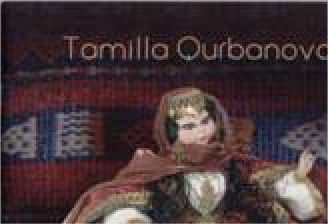 Item: 4136Title: Soviet TajikistanCategory	Language:	Description:Publication	Russianpicture bookArtist:PictureBrochureItem: 4132Title: Republic of TajikistanCategory	Language:	Description:Publication	TajikArtist:Picture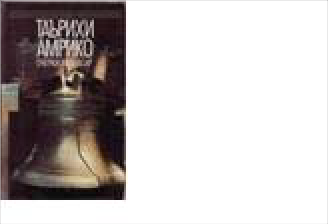 Teacher's GuideBookItem: 4352Title: Changing Perspectives on International EducationCategory	Language:	Description:Item: 4278Title: Classroom-Based Evaluation in Second Language EducationCategory	Language:	Description:Publication	EnglishArtist:Genesee, Fred anPictureItem: 4138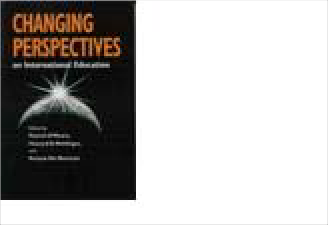 Title: Foreign Language Teacher's Guide to Active LearningCategory	Language:	Description:PublicationArtist:Blaz, DeborahPictureItem: 4140Title: Polishing the Mirror: A Curriculum Unit on Central and Inner Eurasia (cCategory	Language:	Description:Item: 4233Title: Spotlight on Inner Asia: The Bizarre Bazaar Category	Language:	Description: Publication		EnglishArtist:American ForumPictureMiscellaneousItem: 4139Title: Polishing the Mirror: A Curriculum Unit on Central and Inner Eurasia (cCategory	Language:	Description:PamphletItem: 4249Title: Ibn Battuta: A View of the Fourteenth-Century World. A unit of study forCategory	Language:	Description:Publication	EnglishStudy Unit for grades 7-10Artist:Arno, Joan and HPictureTibetBookItem: 4568Title: A Tibetan FamilyCategory	Language:	Description:Item: 4145Title: Art of Exile: Paintings by Tibetan Children in IndiaCategory	Language:	Description:Publication	Englishpaintings with text and photosArtist:Lukas, Sarah & KPictureItem: 4142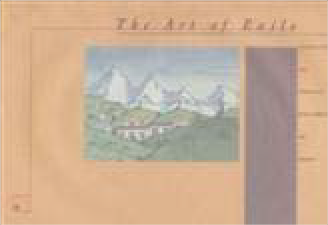 Title: Cultures of the World: TibetCategory	Language:	Description:PublicationEnglish Version:Cyrillic TitleArtist: Prducr: Date: Length:Levy, Patricia New York: Marsh 1997PictureItem: 4146Title: Dalai LamaCategory	Language:	Description:PublicationArtist:DemiPictureItem: 4143Title: Kundun: A biography of the family of the Dalai LamaCategory	Language:	Description:PublicationArtist:Craig, MaryPictureItem: 4144Title: Sacred TibetCategory	Language:	Description:Publication	Englishsoftbound; 18 color illus., 118 b/wArtist:Rawson, PhilipPictureItem: 4147Title: Spirit of Tibet: Portrait of a Culture in Exile Category	Language:	Description: PublicationArtist:Wright, AllisonPictureItem: 4486Title: Tangkas: Buddhist Paintings from TibetCategory	Language:	Description:Publication	EnglishA book of PostcardsArtist:American MuseuPictureItem: 4570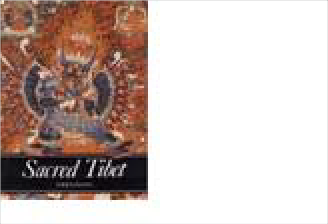 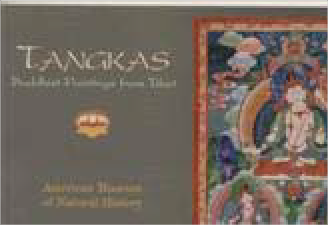 Title: The Dalai Lama A Biography of the Tibetan Spiritual LeaderCategory	Language:	Description:Publication	EnglishArtist:DemiPictureItem: 4571Title: The Spirit of Tibet: Portrait of a Culture Category	Language:	Description: Publication		EnglishArtist:Alison WrightPictureItem: 4149Title: TibetCategory	Language:	Description:Item: 4150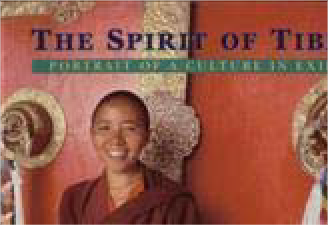 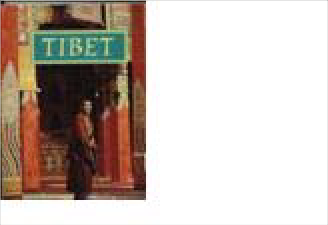 Title: Tibet Through the Red BoxCategory	Language:	Description:PublicationArtist:Sis, PeterPictureItem: 4141Title: Tibetan FamilyCategory	Language:	Description:MapItem: 4535Title: Geographical Map of Tibet Autonomous RegionCategory	Language:	Description:Publication	English1:2000000Artist:PictureItem: 4623Title: map of TibetCategory	Language:	Description:Publication	MandarinArtist:PictureItem: 4534Title: Road Map of Tibet Autonomous RegionCategory	Language:	Description:Publication	English1:2000000Artist:PicturePamphletItem: 4148Title: Tibetan Art Coloring Book: A joyful path to right brain enlightenmentCategory	Language:	Description:Publication	EnglishThangka artworkArtist:Singe, J. JamyangPictureTibet and MongoliaBookItem: 4622Title: Demons & Protectors: Folk Religion in Tibetan & Mongolian BuddhismCategory	Language:	Description:Publication	EnglishArtist:Edited by BelenPictureTurkey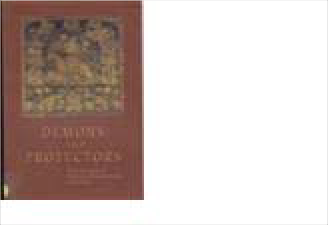 BookItem: 4154Title: At HomeCategory	Language:	Description:PublicationArtist:PicturePublication	Turkishchildren's bookArtist:Dizisi, CevremizPictureItem: 4396Title: Elementary Turkish: A Complete Course for BeginnersCategory	Language:	Description:Publication	EnglishTextbookArtist:Öztopçu, KurtuluPictureItem: 4153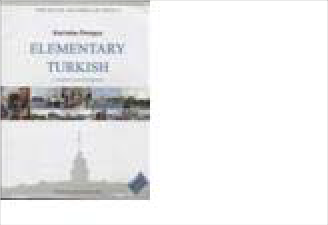 Title: Grandpa and ICategory	Language:	Description:PublicationArtist:Sakpinar, LeylaPictureItem: 4156Title: Lemon GirlCategory	Language:	Description:PublicationArtist:PicturePublication	Turkishchildren's bookArtist:Cikrikci, SemraPictureItem: 4158Title: Let's Listen to TurkishCategory	Language:	Description:PublicationArtist:Ozsoy, A. SumruPictureItem: 4155Title: Missing Briefcase: Turkish as a Foreign Language Elementary LevelCategory	Language:	Description:PublicationArtist:Taylan, Eser E. aPictureItem: 4314Title: My Grandfather & ICategory	Language:	Description:Publication	Turkishchildren's bookArtist:Sakpinar, LeylaPictureItem: 4087Title: Playful CloudCategory	Language:	Description:Publication	Turkishchildren's bookArtist:Birden, NuralPicturePublicationArtist:PictureItem: 4395Title: Turkey: A Comprehensive Grammar Category	Language:	Description: Publication		EnglishArtist:Göksel, Aslı & CPictureItem: 4160Title: TurkishCategory	Language:	Description:Item: 4161Title: Turkish CuisineCategory	Language:	Description:PublicationTravel brochureArtist:PictureItem: 4162Title: Turkish for Foreigners Workbook (Vol. 1) Category	Language:	Description: PublicationArtist:Serin, MuammerPictureItem: 4163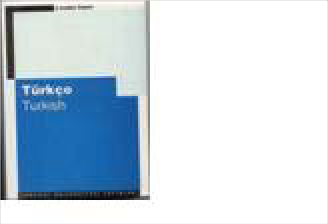 Title: Turkish Games for Health and RecreationCategory	Language:	Description:Publication	EnglishArtist:Walker, BarbaraPictureItem: 4152Title: What Am ICategory	Language:	Description:PublicationArtist:Gurman, Aysel aPictureItem: 4315Title: Who am ICategory	Language:	Description:MapItem: 4553Title: Map of TurkeyCategory	Language:	Description:PamphletItem: 4151Title: Antalya and the Mediterranean RegionCategory	Language:	Description:Item: 4326Title: Black Sea RegionCategory	Language:	Description:Publication	EnglishArtist:Ministry of TouriPictureItem: 4327Title: TurkeyCategory	Language:	Description:Item: 4159Title: Turkey: the Travel DirectoryCategory	Language:	Description:Item: 4324Title: Turkish CuisineCategory	Language:	Description:Publication	EnglishTourism pamphletArtist:Sancar, FahriyePictureItem: 4325Title: YatchingCategory	Language:	Description:Publication	EnglishArtist:Ministry of TouriPictureTurkishBookItem: 4321Title: Red Button that FellCategory	Language:	Description:Publication	TurkishArtist:Ogmel, UmitPicture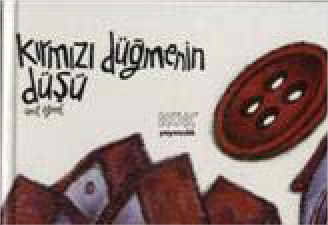 TurkmenistanArtItem: 4584Title: Dogs of TurkmenistanCategory	Language:	Description:Publication	TurkmenPostcard set; 18 cardsArtist:Chary ShirliyevPictureItem: 4583Title: Horses of TurkmenistanCategory	Language:	Description:Publication	TurkmenPostcard set; 18 cardsArtist:Chary ShirliyevPictureBookItem: 4167Title: Address of Saparmurat Turkmenbashi to the Peoples of TurkmenistanCategory	Language:	Description:Item: 4168Title: AkpamykCategory	Language:	Description:Publication	TurkmenA Turkmen Folk TaleArtist:Ismayilowa, W. (PictureItem: 4169Title: AshkhabadCategory	Language:	Description:Item: 4175Title: BookCategory	Language:	Description:Publication	TurkmenArtist:Tϋrkmenbasy, SaPictureItem: 4166Title: GöroglyCategory	Language:	Description:Item: 4164Title: Görogly (copy 1)Category	Language:	Description:Publication	Turkmen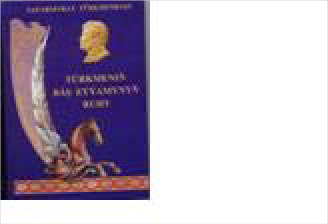 English Version:Cyrillic TitleA Fairly Tale in Turkmen and EnglishArtist: Prducr: Date: Length:PictureItem: 4177Title: Korpe DoganCategory	Language:	Description:Publication	TurkmenTurkmen fairytale/picturebookArtist:PictureItem: 4188Title: Land of TurkmenbashiCategory	Language:	Description:Publication	TurkmenEnglish Version:Artist: Prducr:Hramow, W. Experimental PriPictureCyrillic TitleCтрана ТуркменбашиTurkmenbashin YurdiDate: Length:Publication	TurkmenArtist:Saparmyrat TürkPictureItem: 4182Title: Nature of TurkmenistanCategory	Language:	Description:Publication	TurkmenArtist:Khakiev, AkmiratPictureItem: 4193Title: Red Data Book of Turkmenistan: Invertebrate & Vertebrate AnimalsCategory	Language:	Description:Publication	TurmenEnglish Version:Artist: Prducr:Atamuradov, Kh. AshgabatPictureCyrillic Title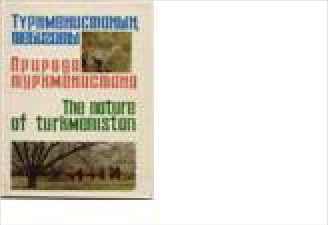 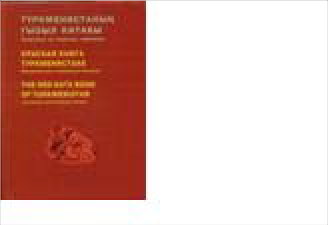 Красная книга ТуркменистаKrasnaya Kniga TurkmenistaDate: Length:1999Publication	EnglishArtist:Foregin TourismPictureItem: 4179Title: RuhnamaCategory	Language:	Description:PublicationArtist:Turkmenbashi, SPictureItem: 4613Title: Ruhnama Volume 1Category	Language:	Description:Item: 4403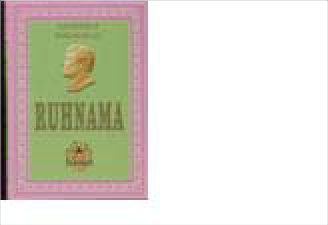 Title: Ruhnama, Ikinji KitapCategory	Language:	Description:Item: 4404Title: Ruhnama, Second BookCategory	Language:	Description:Item: 4184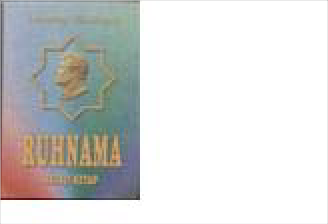 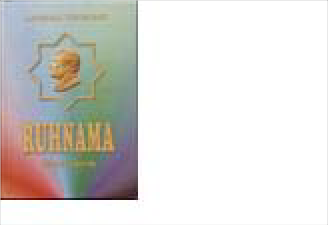 Item: 4374Title: Turkmen CarpetsCategory	Language:	Description:Publication	TurkmenTitle: Turkmen Language CourseCategory	Language:	Description:Artist:Karadjaeva, G.PicturePublication	TurkmenUnits 7-12Artist:PicturePublication	TurkmenUnits 13-18Artist:PicturePublication	Turkmen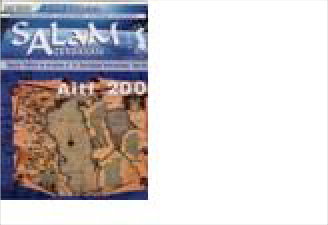 English Version:Cyrillic TitleTurkmen Teacher's GuideArtist: Prducr: Date: Length:PicturePublication	Turkmenworkbook 13-18Artist:PicturePublication	TurkmenTurkmen GlossaryArtist:PicturePublication	TurkmenUnits 1-6Artist:PicturePublication	TurkmenEnglish Version:Cyrillic Titlereference grammarArtist: Prducr: Date: Length:PicturePublication	Turkmenworkbook 1-6Artist:PicturePublication	Turkmenworkbook 7-12Artist:PicturePublication	TurkmenTranscripts I - 1-18Artist:PictureItem: 4186Title: Turkmen Melons: Color Atlas (2nd Edition),Category	Language:	Description:Item: 4191Title: Turkmenin Shai-Seplen (Turkmen Jewelry) Category	Language:	Description: Publication		TurkmenArtist:PictureItem: 4194Title: Turkmenistan: Human Development Report 1997Category	Language:	Description:Publication	EnglishArtist:UNDPPictureItem: 4195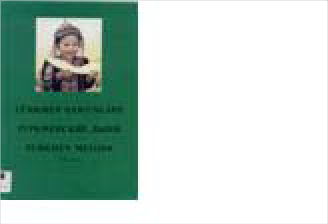 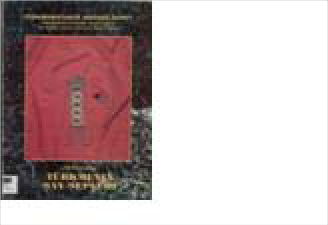 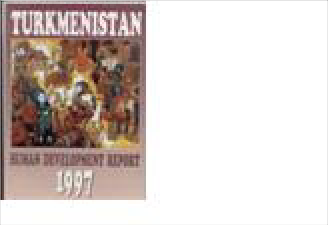 Title: Turkmenistan: Human Development Report 1998Category	Language:	Description:Publication	RussianArtist:Bairamov, D. (coPictureItem: 4180Title: Turkment fairy tale in RussianCategory	Language:	Description:Publication	RussianTurkmen fairytaleArtist:Annakurbanova,PictureItem: 4197Title: Tϋrkmenistan: Ancient Oriental Kingdom in the Old Delta of the MurghaCategory	Language:	Description: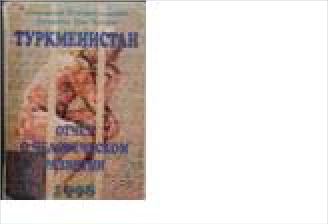 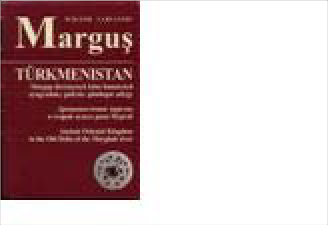 BookletPublication	TurkmenArtist:Marguş, Wiktor SPictureItem: 4319Title: Oglanzhik ve IagshilikCategory	Language:	Description:Item: 4423Title: Türkmen milli naharlaryCategory	Language:	Description:Publication	TurkmenTurkmen CookbookArtist:N. Yusupov, Dj.PictureDictionary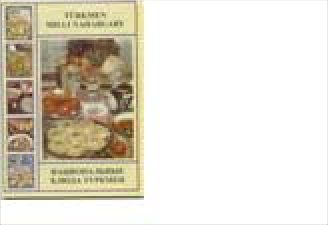 Item: 4189Title: Turkmen-English Dictionary (copy 1)Category	Language:	Description:Publication	TurkmenArtist:Frank, Allen J, &PictureItem: 4190MagazineItem: 4330Title: Turkmen-English Dictionary (copy 2) Category	Language:	Description: Publication		TurkmenTitle: DiyarCategory	Language:	Description:Publication	TurkmenArtist:Artist:Frank, Allen J, &Mamijikow, D.PicturePicturePamphletItem: 4170Title: ChardjouCategory	Language:	Description:Publication	RussianArtist:Бектасов, М.Ж.PicturePublication	EnglishTourist pamphletArtist:PictureItem: 4181Title: Ten Years of Prosperity: An Economic ProgramCategory	Language:	Description:Publication	EnglishArtist:Turkmenbashi, SPictureItem: 4192Title: TurkmenistanCategory	Language:	Description:PeriodicalItem: 4172Publication	RussianTitle: DiyarCategory	Language:	Description:Artist:Nurklychev, N &PicturePublication	TurkmenFebruaryArtist:PicturePublication	TurkmenMayArtist:PicturePublicationDecemberArtist:PictureItem: 4176Title: Gurbansoltan EjeCategory	Language:	Description:Publication	TurkmenAprilArtist:PictureItem: 4183Title: Tourism and Development No. 1, 2' 2000Category	Language:	Description:Item: 4187Title: Turkmen NewpapersCategory	Language:	Description:PublicationVarious datesArtist:PictureUzbekistanBookItem: 4392Title: 125 Years of the Uzbek Photography, v. 1Category	Language:	Description:Item: 4199Title: Academy of Arts Uzbekistan: Board of Art ExhibitionsCategory	Language:	Description:Publication	UzbekArtist:Kodzaeva, LPicture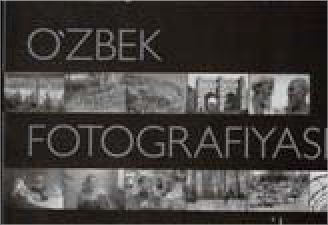 Item: 4200Item: 4201Title: Andijan: All about the CityCategory	Language:	Description:Publication	UzbekTitle: AzhiniyazCategory	Language:	Description:Artist:Shokarimov, SobiPicturePublication	Karakalpakpoetry collectionArtist:PictureItem: 4202Title: Beginning of SpringCategory	Language:	Description:Publication	KarakalpakEnglish Version:Cyrillic TitleBahorning BoshlanishiArtist: Prducr: Date: Length:Afoqova, Nadira Bukhara: Bukhar 1997PictureItem: 4208Title: BookCategory	Language:	Description:Item: 4217Title: Book of Uzbek poetryCategory	Language:	Description:Publication	Uzbekbook of verseArtist:Vokhidov, SamanPictureItem: 4248Title: Bukhara - A Museum in the Open Category	Language:	Description: Publication		UzbekEnglish Version: Artist: Prducr:Pulatov, T. Tashkent Gafur GPictureCyrillic Title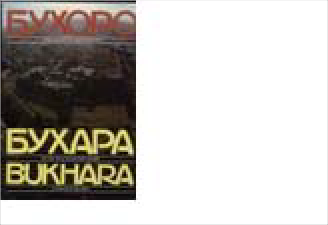 Бухaрa: Музей под открытыBukharaDate: Length:1991Item: 4399Title: Bukhara: A Museum in the OpenCategory	Language:	Description:Item: 4216Title: Bulletin #4 of the Karkalpak Division of the Academy of SciencesCategory	Language:	Description:Publication	RussianArtist:Kamalov, S.K.PictureItem: 4398Title: Decorative Painting of UzbekistanCategory	Language:	Description:Publication	UzbekEnglish Version: picture book with photos of painted furniture, archictecture and other surfacesArtist: Prducr:Azimov, I Tashkent: GafurPictureCyrillic Title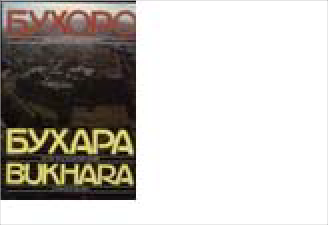 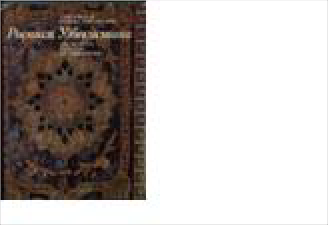 Росписи УзбекистанаRospisi UzbekistanaDate: Length:1987142 pp.Item: 4205Title: EcologicalCategory	Language:	Description:Publication	UzbekArtist:Nosirov, Z. N. &PictureItem: 4260Title: Etirof/Recognition/PriznanieCategory	Language:	Description:Item: 4242Title: Foreign and Indigenous Historiography of the History of Turkestan, KhorCategory	Language:	Description:Publication	RussianEnglish Version:Artist: Prducr:Koshchanov, B.A Nukus: “KarakalPictureCyrillic Title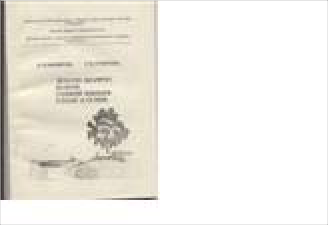 Зарубежная и отечественнаZarubezhnaya I OtechestvennDate: Length:1997Publication	RussianArtist:Koshchanov, B.APicturePublication	RussianArtist:Koshchanov, B.APicturePublication	RussianArtist:Koshchanov, B.APicturePublication	RussianArtist:Koshchanov, B.APicturePublication	RussianArtist:Koshchanov, B.APictureItem: 4203Title: Gold-Embroidery Art of BukharaCategory	Language:	Description:Item: 4219Title: HeritageCategory	Language:	Description:Item: 4211Title: History of Karakalpakistan in government documents, 1932-1941Category	Language:	Description:Publication	RussianArtist:Dzhumashev, AsPictureItem: 4210Title: Islom Karimov Steers Uzbekistan on its WayCategory	Language:	Description:Item: 4213Title: Karakalpak EmbroideryCategory	Language:	Description:Publication	EnglishEnglish Version:Cyrillic Titleexhibit bookletArtist: Prducr: Date: Length:Uteulieva, Periuz Mathers Museum 2002PicturePublicationArtist:PictureItem: 4220Title: Mammals Southern RegionCategory	Language:	Description:PublicationArtist:Rimov, RPictureItem: 4221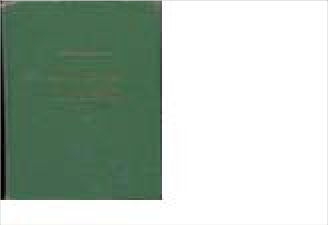 Title: Modern Literary Uzbek ICategory	Language:	Description:Publication	UzbekEnglish Version: Cyrillic TitleArtist: Prducr: Date: Length:Ismatulla, Khairul Bloomington, IN 1995PictureItem: 4222Title: National Report: About the status of the surrounding natural environmentCategory	Language:	Description:Publication	Russianreport with statisticsArtist:Abdurakhmanov,PictureItem: 4215Title: News archiveCategory	Language:	Description:PublicationEnglish Version:Cyrillic TitleKhabarshisi Vestnik #2Artist: Prducr: Date: Length:1996PictureItem: 4223Title: Reflections in the Legends and Oral History of the Karakalpaks, 13th-17tCategory	Language:	Description:Publication	RussianArtist:Berdiyev, JamiyetPictureItem: 4227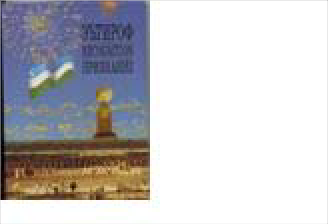 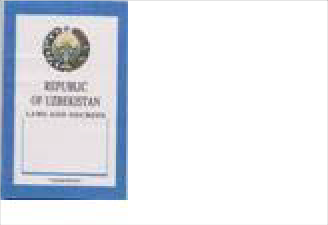 Title: Republic of Uzbekistan: Laws and Decrees Category	Language:	Description: Publication		EnglishEnglish Version:Cyrillic TitleArtist: Prducr: Date: Length:Mozgacheva, Z. ( Uzbekistan: Tash 1992PicturePublicationArtist:PictureItem: 4207Title: Rodents of the South Sub-Aral Region Category	Language:	Description: Publication		RussianArtist:Reimov, R.PictureItem: 4229Title: Shaytanat 1Category	Language:	Description:Publication	UzbekArtist:Malik, TohirPictureItem: 4230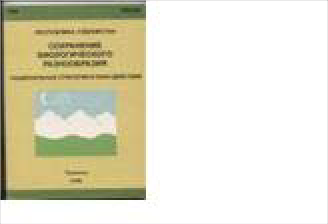 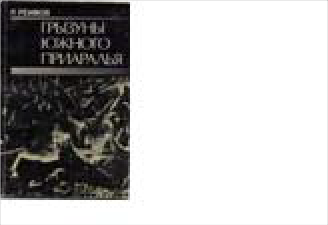 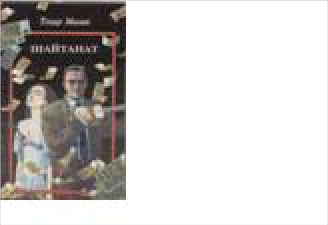 Title: Shaytanat 2Category	Language:	Description:Publication	UzbekArtist:Malik, TohirPictureItem: 4231Title: Shaytanat 3Category	Language:	Description:Publication	UzbekArtist:Malik, TohirPictureItem: 4232Title: Shaytanat 4Category	Language:	Description:Publication	UzbekArtist:Malik, TohirPictureItem: 4218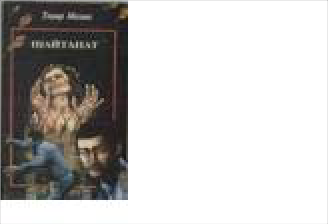 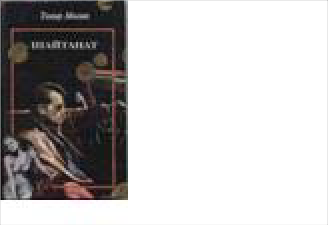 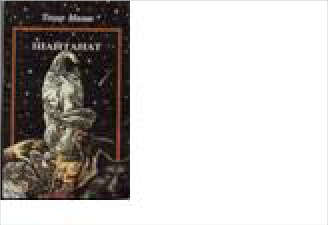 Title: Short Russian-Uzbek-English Dictionary of Business TerminologyCategory	Language:	Description:Publication	Russianpocket dictionaryArtist:Dzhuraev, T.PictureItem: 4206Title: State Art Museum of the Karakalpak ASSR Category	Language:	Description: PublicationArtist:PicturePublication	RussianHardback Museum CatalogArtist:Савицкии, И.В.PictureItem: 4234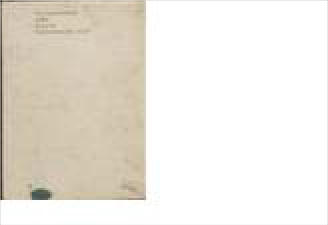 Title: TashkentCategory	Language:	Description:Item: 4237Title: University of World Economy and Diplomacy (UWED)Category	Language:	Description:Item: 4198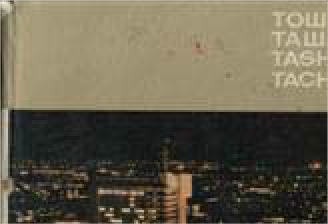 Item: 4238Title: Uzbek CuisineCategory	Language:	Description:Publication	UzbekTitle: Uzbek Favorite CuisineCategory	Language:	Description:Artist:Madrakhimov, A.PictureItem: 4224Title: Uzbek LanguageCategory	Language:	Description:Publication	UzbekArtist:Azizxonova, Yu.PictureItem: 4212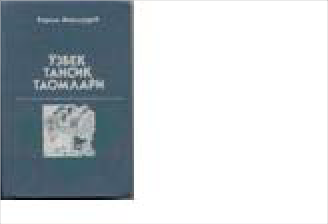 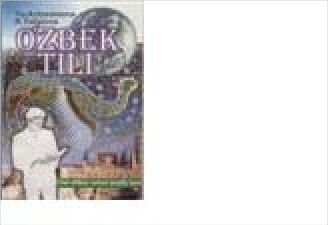 Title: Uzbek language bookCategory	Language:	Description:Publication	UzbekEnglish Version:Cyrillic TitleJalolidoin ManguberdiArtist: Prducr: Date: Length:PicturePublication	UzbekArtist:Ismatulla, KhayruPictureItem: 4271Item: 4272Title: Uzbek/English Language Guide (copy 10) Category	Language:	Description: Publication		UzbekTitle: Uzbek/English Language Guide (copy 11) Category	Language:	Description: Publication		UzbekEnglish Version: Cyrillic TitleArtist:Artist: Prducr: Date: Length:Ismatulla, KhayruIsmatulla, Khayru Newmount Minin 1996PicturePicturePublication	UzbekArtist:Ismatulla, KhayruPictureItem: 4274Item: 4275Title: Uzbek/English Language Guide (copy 13) Category	Language:	Description: Publication		UzbekTitle: Uzbek/English Language Guide (copy 14) Category	Language:	Description: Publication		UzbekEnglish Version: Cyrillic TitleArtist:Artist: Prducr: Date: Length:Ismatulla, KhayruIsmatulla, Khayru Newmount Minin 1996PicturePicturePublication	UzbekArtist:Ismatulla, KhayruPictureItem: 4262Item: 4264Title: Uzbek/English Language Guide (copy 2) Category	Language:	Description: Publication		UzbekTitle: Uzbek/English Language Guide (copy 3) Category	Language:	Description: Publication		UzbekEnglish Version: Cyrillic TitleArtist:Artist: Prducr: Date: Length:Ismatulla, KhayruIsmatulla, Khayru Newmount Minin 1996PicturePicturePublication	UzbekArtist:Ismatulla, KhayruPictureItem: 4266Item: 4267Title: Uzbek/English Language Guide (copy 5) Category	Language:	Description: Publication		UzbekTitle: Uzbek/English Language Guide (copy 6) Category	Language:	Description: Publication		UzbekEnglish Version: Cyrillic TitleArtist:Artist: Prducr: Date: Length:Ismatulla, KhayruIsmatulla, Khayru Newmount Minin 1996PicturePicturePublication	UzbekArtist:Ismatulla, KhayruPictureItem: 4269Item: 4270Item: 4209Title: Uzbek/English Language Guide (copy 8) Category	Language:	Description: Publication		UzbekTitle: Uzbek/English Language Guide (copy 9) Category	Language:	Description: Publication		UzbekTitle: UZBEKISTAN - On the Road of ProgressCategory	Language:	Description:Artist:Artist:Ismatulla, KhayruIsmatulla, KhayruPicturePicturePublication	UzbekArtist:PictureItem: 4225Title: Uzbekistan and UzbeksCategory	Language:	Description:Publication	UzbekArtist:Bobokhonova, L.PictureItem: 4239Title: Uzbekistan on the Threshold of the Twenty-First CenturyCategory	Language:	Description:Publication	EnglishArtist:Karimov, IslomPictureItem: 4241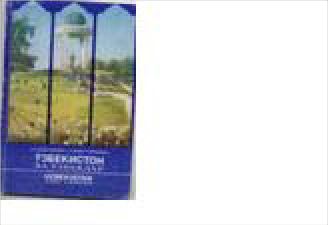 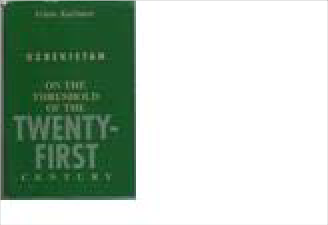 Title: Zain al-Akhbar: Adornment of the newscastCategory	Language:	Description:PublicationArtist:Gardizi, Abus'idPictureBookletItem: 4363Title: Basic Uzbek Alphabet and Knowledge (Theory) for Writing in LatinCategory	Language:	Description:Publication	UzbekTurquoise bookletArtist:Abduroziq RafiyePictureItem: 4402Title: Bukhara 2500Category	Language:	Description: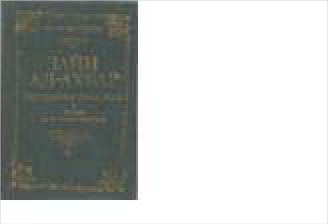 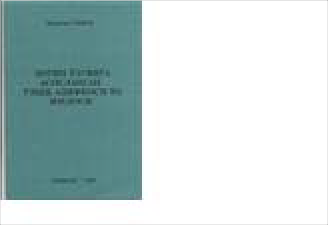 CD-RomItem: 4637Title: Video CD of Zilola's PhotosCategory	Language:	Description:MagazineItem: 4322Title: Economic Review: 10 Years of Uzbekistani IndependenceCategory	Language:	Description:Publication	RussianmagazineArtist:Golyshev, V.A.PictureMiscellaneousItem: 4350Title: English-Uzbek DictionaryCategory	Language:	Description:Publication	UzbekArtist:Буронов, Ж.PicturePamphletItem: 4235Title: Avesta has Found Its Native Land Category	Language:	Description: Publication		EnglishArtist:Satlikov, A. and IPictureItem: 4346Title: Band of Satan against GodCategory	Language:	Description:Publication	RussianArtist:Фитрат, А.PictureItem: 4204Title: Holy Bukhoro: Essays about some of the ancient historical monuments ofCategory	Language:	Description:Publication	EnglishArtist:Naimov, NustarillPictureItem: 4226Title: Republic of Uzbekistan: Architectural Monuments of SamarkandCategory	Language:	Description:Publication	RussianGuide to Bibi-khanym mosqueArtist:Nazaryan, RubenPictureReportItem: 4329Title: Human Development Report: Uzbekistan 2000Category	Language:	Description:Publication	EnglishXinjiang Uyghur AutonomousBookArtist:Glenn, JohnPictureItem: 4488Title: Painted Buddhas of XinjiangCategory	Language:	Description:CD (music)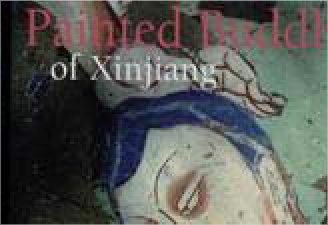 Item: 4615Title: Sultan Memet - Veten`Category	Language:	Description:MagazineItem: 4296Title: National Geographic, v. 189, no. 3Category	Language:	Description:MapItem: 4533Title: Geographical Map of Northwest ChinaCategory	Language:	Description:Publication	English1:2000000Artist:PictureItem: 4566Title: Map of Xinjiang Uyghur Autonomous RegionCategory	Language:	Description:Publication	UyghurLaminated; In UyghurArtist:Picture